Tabela ewidencji zabiegów ochrony roślin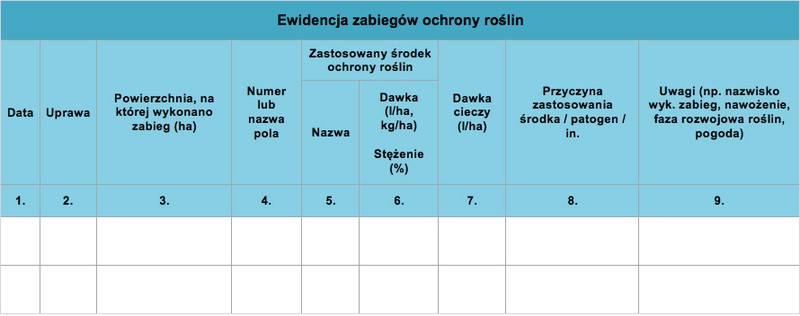 